 SEMANA DEL 22 DE NOVIEMBRE AL 26 DE NOVIEMBRE DE 2021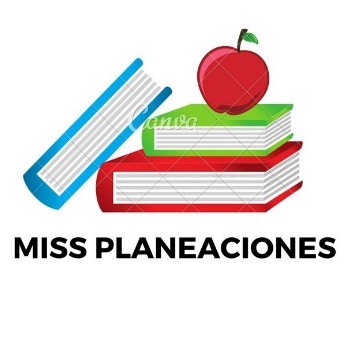 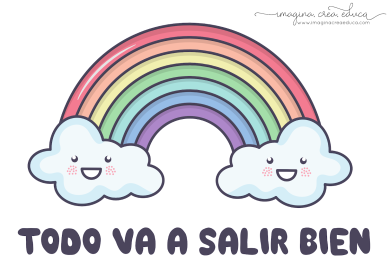  PLAN DE TRABAJOESCUELA PRIMARIA: ___________	CUARTO GRADOMAESTRO (A) : _________________Modalidad: (  ) presencial (  )virtualMISS PLANEACIONES  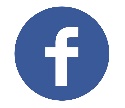 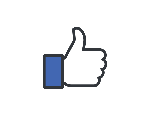 Si te gustan nuestras planeaciones regálanos un like en nuestra página de Facebook.  https://www.facebook.com/Miss-Planeaciones-100780128994508/ASIGNATURAAPRENDIZAJE ESPERADOACTIVIDADESIndicaciones del maestro según la nueva modalidadLUNES Formación Cívica y ÉticaReflexiona y dialoga acerca de los márgenes y límites de acciones en decisiones que impliquen un dilemaRealiza el siguiente recuadro en tu libreta.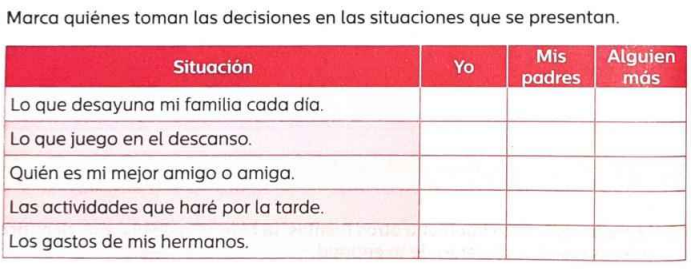 Lee y analiza la pagina 28 y 29 del libro de formación.  LUNES Educación SocioemocionalInvestiga soluciones para mejorar algo de su entorno inmediato.Escribe en tu cuaderno…Si te dieran la oportunidad de pedir un deseo por el bien de tu comunidad ¿Qué harías para mejorar el lugar dónde vives?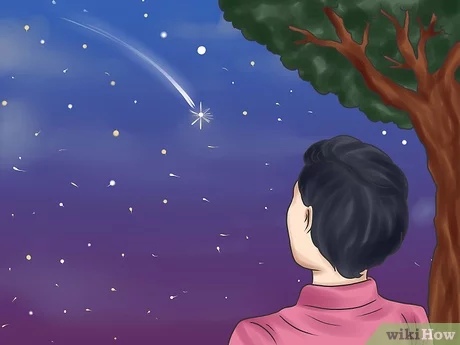 LUNESCiencias NaturalesExplica la reproducción de las plantas por semillas, tallos, hojas, raíces y su interacción con otros seres vivos y el medio natural.Escribe la siguiente información en tu cuaderno y realiza la siguiente actividad.c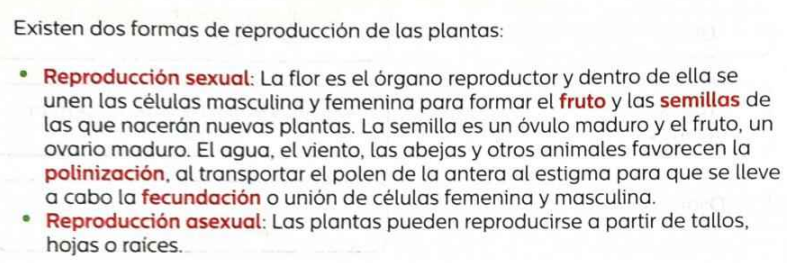 Colorea las oraciones según el tipo de reproducción de las plantas. 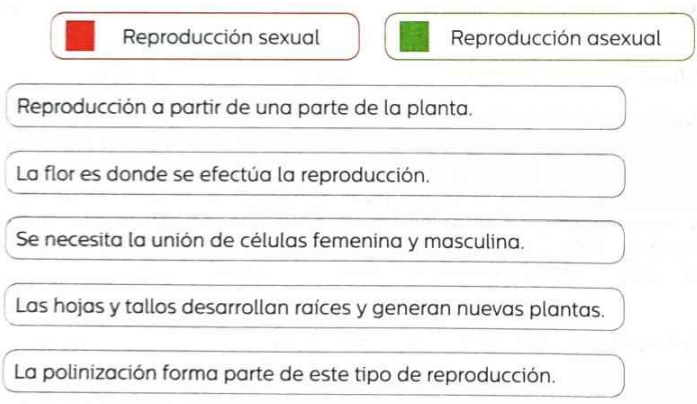 Vida saludablePractica hábitos de higiene personal y limpieza para el cuidado de animales y plantas en el hogar, la escuela y comunidad.Aprendamos a ser responsables…Escribe en el cuaderno ¿Qué responsabilidades se tienen el tener una planta?  Y  ¿Qué responsabilidades se obtienen con una mascota?El día de hoy limpia y riega una planta, para cuidar tu ambiente.ASIGNATURAAPRENDIZAJE ESPERADOACTIVIDADESIndicaciones del maestro según la nueva modalidadMARTESHistoria Distingue las características y reconoce los aportes de las culturas mesoamericanas y su relación con la naturaleza.Contesta las preguntas en tu cuaderno:¿Qué usaban los mesoamericanos para medir el tiempo, determinar los ciclos agrícolas y registrar las actividades rituales de sus sacerdotes?¿Cuáles eran los dos calendarios que tenían los mesomericanos?¿Cuál era el calendario que se representaba con 365 días, divididos en 18 meses de 20 días, más 5 días adicionales o sobrantes?¿Cómo consideraban los mesomaericanos a los cinco días adicionales y sobrantes?¿Cómo llamaban a este calendario los mayas, los mexicas y los zapotecas?Lee y analiza las paginas 60 , 61 y 62 de tu libro de historia.MARTESMatemáticas Resolución de problemas vinculados al uso del reloj y del calendarioLee el texto y responde.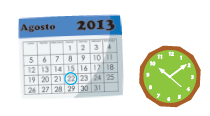 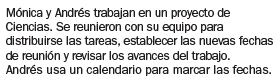 El calendario y el reloj muestran el día y la hora a la que se reunieron Mónica y Andrés con su equipo. ¿Qué fecha y hora era?Si se reunieron una semana después a la misma hora, ¿en qué fecha y a qué hora se reunieron?Un día después de que terminara la primera quincena de agosto, Mónica y Andrés fueron a casa de su abuelita. ¿Qué día era?Mónica y Andrés salieron de vacaciones una semana después de visitar a su abuelita. ¿Qué día era?MARTESLengua materna Lee textos informativos breves y analiza su organizaciónElige un libro de tu elección y analiza si contiene los siguientes elementos.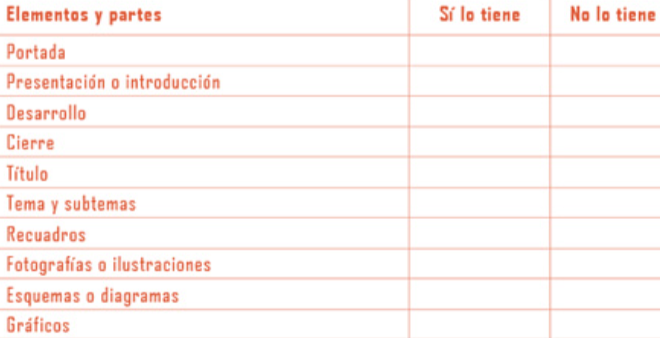 Realiza la 56 del libro de español.Geografía Distingue relaciones de los climas con la vegetación y la fauna silvestre, y la importancia de la biodiversidad en México.Escribe en tu cuaderno 5 recomendaciones para cuidar el agua, por ejemplo:Dile a tus papas que reparen las fugas, goteras y desperfectos del inodoro, para evitar un gasto innecesario de agua. Lee y analiza la pagina 72 , 73 y 74 de tu libro de geografía.ASIGNATURAAPRENDIZAJE ESPERADOACTIVIDADESIndicaciones del maestro según la nueva modalidadMIÉRCOLES  MatemáticasLectura de información explícita o implícita contenida en distintos portadores dirigidos a un público en particular. Lee la siguiente etiqueta y contesta en tu cuaderno: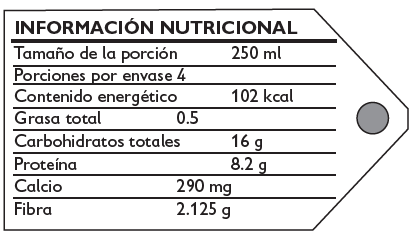 ¿Cuál es la capacidad del producto al que corresponde la etiqueta?¿Cuántas porciones se obtienen del producto?Ana dice que tiene más calcio que proteínas, ¿tú que opinas al respecto?¿Cuál es la diferencia en cantidad entre la proteína y la fibra del producto?Si van a consumir 16 personas el producto, ¿cuántos envases deben comprar?Realiza la página 43 y 44 de tu libro de matemáticas.MIÉRCOLES Ciencias NaturalesExplica la reproducción de las plantas por semillas, tallos, hojas, raíces y su interacción con otros seres vivos y el medio natural. Investiga y responde en tu cuaderno:¿Qué es la reproducción asexual de las plantas?¿Qué es la reproducción sexual de las plantas?Realiza la página 43, 44 y 45 de tu libro de ciencias naturales.Historia  Distingue las características y reconoce los aportes de las culturas mesoamericanas y su relación con la naturalezaLee el texto y completa el esquema.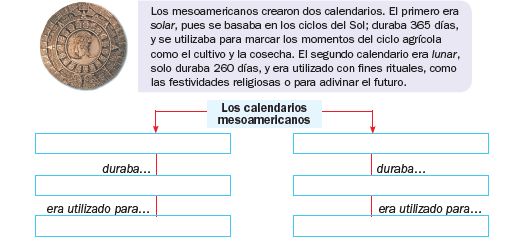 Lengua materna Lee textos informativos breves y analiza su organización. Lee la siguiente información y completa los datos solicitados. 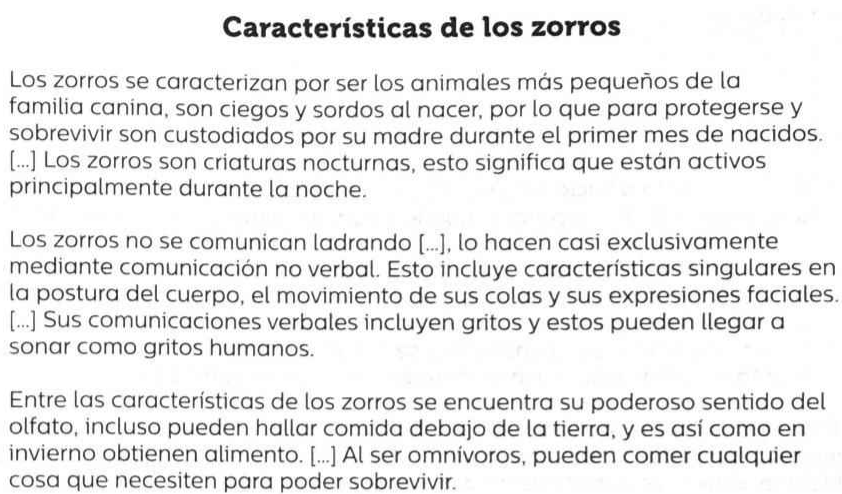 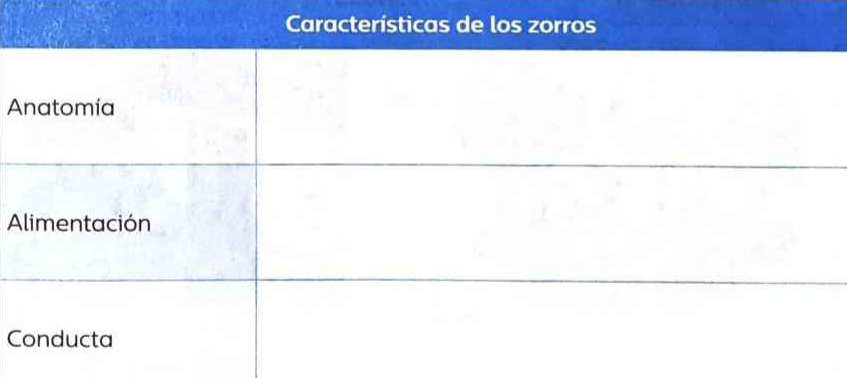 eASIGNATURAAPRENDIZAJE ESPERADOACTIVIDADESIndicaciones del maestro según la nueva modalidadJUEVESGeografía Distingue relaciones de los climas con la vegetación y la fauna silvestre, y la importancia de la biodiversidad en MéxicoCon la siguiente imagen contesta en tu cuaderno las siguientes preguntas:¿Qué es el suelo?¿Cuál es la actividad que afecta más al suelo?¿Cuál es la que menos la afecta?¿Cuáles actividades se desarrollan en el lugar dónde vives?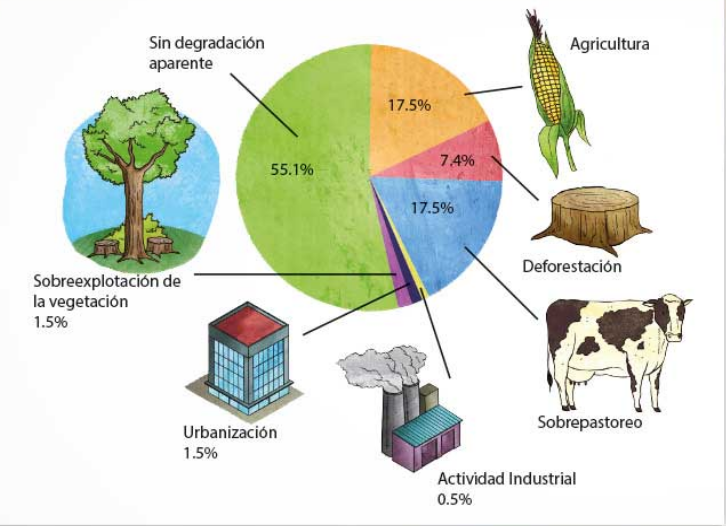 Analiza las páginas 75 y 76 de tu libro de geografía.JUEVES Matemáticas Lectura de información explícita o implícita contenida en distintos portadores dirigidos a un público en particular.Recorta la etiqueta del producto que elijas de la despensa de tu hogar, después pega en el cuaderno y contesta las siguientes preguntas:¿De qué producto se trata?¿Tamaño de porción?¿Qué datos vienen en la etiqueta del producto?JUEVES Lengua maternaEscribe narraciones de invención propia.Elige uno de tus cuentos favoritos, escribe los aconteciomientos mas importantes de la historia. 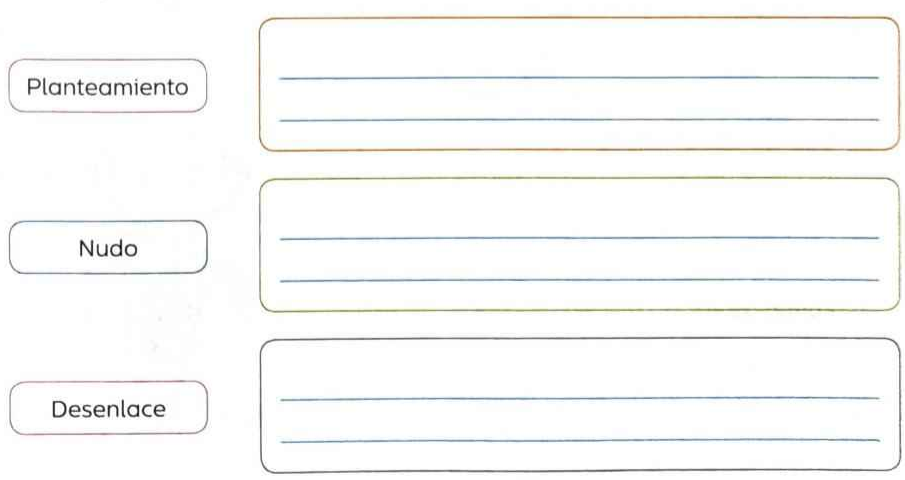 Leer la pagina 60 y 61 del libro de español.ASIGNATURAAPRENDIZAJE ESPERADOACTIVIDADESIndicaciones del maestro según la nueva modalidadVIERNESCONSEJO TECNICO ESCOLARCONSEJO TECNICO ESCOLARCONSEJO TECNICO ESCOLARCONSEJO TECNICO ESCOLARCONSEJO TECNICO ESCOLARCONSEJO TECNICO ESCOLARCONSEJO TECNICO ESCOLARCONSEJO TECNICO ESCOLAR